Проєкт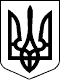 КАБІНЕТ МІНІСТРІВ УКРАЇНИ 
П О С Т А Н О В Авід __________2020 р. № _____
Київ 
Про внесення змін до постанов Кабінету Міністрів України від 22 квітня 2013 р. № 300 і від 22 травня 2013 р. № 351Кабінет Міністрів України п о с т а н о в л я є: Унести до постанов Кабінету Міністрів України від 22 квітня 2013 р. № 300 «Про затвердження Порядку і напрямів використання коштів, одержаних у результаті трансферу технологій, створених за рахунок коштів державного бюджету» (Офіційний вісник України, 2013 р., № 33, ст. 1161; 2015 р., № 80, ст. 2666) і від 22 травня 2013 р. № 351 «Про затвердження Порядку здійснення контролю за виплатою винагороди авторам технологій та/або їх складових» (Офіційний вісник України, 2013 р. № 39, ст. 1368; 2015 р. № 80, ст. 2666) зміни, що додаються.Прем'єр-міністр України                                                                    О. ГОНЧАРУКЗАТВЕРДЖЕНОпостановою Кабінету Міністрів Українивід _____________ 2020 р. №____ ЗМІНИ, що вносяться до постанов Кабінету Міністрів України від 22 квітня 2013 р. № 300 і від 22 травня 2013 р. № 351 У Порядку і напрямах використання коштів, одержаних у результаті трансферу технологій, створених за рахунок коштів державного бюджету, затверджених постановою Кабінету Міністрів України від 22 квітня 2013 р. № 300:пункт 2 викласти в такій редакції:«2. Кошти, одержані від трансферу технологій, використовуються організацією-розробником за такими напрямами:1) розвиток інноваційної діяльності та трансферу технологій такої організації-розробника, а саме:проведення патентних, патентно-кон’юнктурних, маркетингових досліджень;проведення технологічного та економічного аудиту, проведення оцінки науково-технічного рівня технологій та/або їх складових як об'єкта комерціалізації;забезпечення доступу до пошукових баз даних з патентною, ліцензійною та економічною інформацією;здійснення заходів щодо патентування, в тому числі, закордонного патентування, а також забезпечення правової охорони технологій та/або їх складових в Україні та за кордоном;підготовка, перепідготовка і підвищення кваліфікації фахівців з питань інтелектуальної власності та трансферу технологій, а також забезпечення участі співробітників, до функціональних обов’язків яких належить трансфер технологій та/або їх складових, у тренінгах та семінарах, присвячених цим питанням;організація просування технологій та/або їх складових на ринок шляхом їх демонстрації на виставкових заходах, здійснення їх рекламування за допомогою інтернету, соціальних мереж, радіо, телебачення;закупівля інструментів, обладнання та устаткування, що необхідне для проведення тестування, прототипування, проведення експериментальних досліджень, створення та випробування дослідних зразків, виготовлення моделей;проведення тестування, прототипування, експериментальних досліджень, виготовлення моделі або дослідного зразка та здійснення їх випробування, сертифікації;набуття прав на об’єкти права інтелектуальної власності;створення та забезпечення функціонування інноваційних структур, створених організацією-розробником (інноваційні бізнес-інкубатори, бізнес-акселератори, стартап-школи, центри трансферу технологій, коворкінги, хаби);забезпечення створення та функціонування стартапів, створених шляхом ліцензування організацією-розробником (навчання, менторство, інкубаційні програми, надання у користування інноваційного простору (приміщень інноваційних структур), пошук інвесторів, розроблення бізнес-плану та фінансової моделі);виплата винагороди авторам технологій та/або їх складових;3) виплата винагороди особам, що здійснюють трансфер технологій та/або їх складових.»;у пункті 3:в абзаці першому цифри і слово «15 лютого» замінити цифрою і словом «1 березня»; абзац другий викласти в такій редакції: «Головні розпорядники коштів державного бюджету узагальнюють отриману звітну інформацію і подають її щороку до 15 квітня МОН для узагальнення та інформування до 15 травня Кабінету Міністрів України.».У постанові Кабінету Міністрів України від 22 травня 2013 р. № 351:1) назву постанови доповнити словами «і особам, які здійснюють їх трансфер»;у Порядку здійснення контролю за виплатою винагороди авторам технологій та/або їх складових, затвердженому зазначеною постановою:назву Порядку доповнити словами «і особам, які здійснюють їх трансфер»;пункт 1 викласти в такій редакції: «1. Цей Порядок визначає механізм здійснення контролю за виплатою винагороди авторам технологій та/або їх складових (далі - технології) і особам, які здійснюють трансфер технологій, розроблених за рахунок коштів державного бюджету (далі - бюджетні кошти) та майнові права на які передано згідно із статтею 11 Закону України «Про державне регулювання діяльності у сфері трансферу технологій» (далі - Закон).»;підпункт 1 пункту 2 викласти в такій редакції: «1) частиною першою статті 11 Закону належать установам, організаціям та підприємствам - виконавцям науково-дослідних та дослідно-конструкторських робіт (далі - організації-розробники), - організації-розробники, які уклали ліцензійний договір або надали ліцензію на використання технології, подають щороку до 1 березня органам державної влади, Національній академії наук та національним галузевим академіям наук, які здійснювали фінансування таких робіт, інформацію про кількість укладених за рік договорів про трансфер технологій, загальну суму, на яку протягом року укладено договорів, кількість договорів, за якими виплачено винагороду авторам технологій та особам, які здійснюють їх трансфер, загальну суму винагороди, виплаченої авторам технологій та особам, які здійснюють їх трансфер, середню ставку винагороди у відсотках (далі - звітна інформація)»;у пункті 4 слово «березня» замінити словом «квітня», а після слів «авторам технологій» доповнити словами «та особам, які здійснюють їх трансфер»;у пункті 5 слово «квітня» замінити словом «травня», а після слів «авторам технологій» доповнити словами «та особам, які здійснюють трансфер технологій».____________________